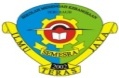 UNIT PEPERIKSAAN DAN PENILAIANSMK SERI RAUB27600 RAUB. PAHANG	PEPERIKSAAN PERCUBAAN SPM 2018				          1249/1	SEJARAHKertas 1OGOS1 jam										  Satu jam________________________________________________________________________________JANGAN BUKA KERTAS PEPERIKSAAN INI SEHINGGA DIBERITAHUKertas peperiksaan ini mengandungi 40 soalan.Jawab semua soalan.Tiap-tiap soalan diikuti empat pilihan jawapan iaitu A,B ,C dan D. Bagi setiap soalan, pilih SATU jawapan sahaja. Hitamkan jawapan anda pada kertas jawapan objektif yang disediakan.Jika anda hendak menukar jawapan, padamkan tanda yang telah dibuat. Kemudian hitamkan jawpaan yang baharu.Disediakan oleh :			       :			Disemakkan oleh :( PN.HANITA BINTI AHMAD )		    	                            ( EN. MOHD HANAPIAH BIN ABD. AZIZ)Ketua  Bidang Kemanusia	                                                             PK Pentadbiran SEMESRAKertas peperiksaan ini mengandungi  15 halaman bercetak dan 1 halaman tidak bercetak.   [Lihat halaman sebelahDalam karyanya Muqaddimah, Ibn Khaldun menekankan ciri kehidupan bandar yang bertamadun. Apakah ciri kehidupan tersebut ?A	Kebebasan beragamaB	Kesejahteraan hidupC	Kemajuan ekonomiD	Ketinggian moral3	Apakah persamaan sistem demokrasi yang diamalkan di Yunani  dengan  sistem demokrasi yang diamalkan pada masa kini ?A	Penglibatan rakyat dalam pembentukan kerajaanB 	Golongan agama menjadi penasihat pemerintahC	Pilihan raya diadakan setiap lima tahunD	Raja menjadi ketua pentadbir negara4	Penganut agama Hindu berusaha untuk mencapai moksya.Mereka berbuat demikian supaya   A	dilahirkan semulaB	diberi pengampunanC	dimasukkan ke syurgaD	disatukan dengan tuhan5	Mengapakah kerajaan Funan berkembang daripada kerajaan agraria  kepada kerajaan maritim ? 	A 	Kekayaan hasil laut 
	B 	Peningkatan hasil pertanian 
	C 	Perubahan dasar pemerintahan 
	D	Kedudukan Oc-Eo yang strategik7	Maklumat berikut merujuk kepada peperangan yang berlaku dalam kalangan                                                             	masyarakat Arab pada zaman jahiliah. Mengapakah perang tersebut berlarutan selama 40 tahun ?A	Kerajaan pusat tiada B 	Hasutan kerajaan ParsiC	Kawasan pertanian terhadD	Campur tangan orang Yahudi[Lihat halaman sebelah8	Nabi Muhammad SAW diamanahkan oleh pemimpin Arab Quraisy untuk meletakkan Hajar Aswad ke tempat asalnya. 	Apakah kepentingan peristiwa tersebut kepada masyarakat Arab ? A 	Perbalahan kaum dielakkanB 	Penyebaran Islam di MakkahC 	Perkembangan perdagangan di MakkahD 	Pelantikan pemimpin dari kalangan orang Islam9	Maklumat berikut berkaitan dengan kepentingan hijrah Nabi Muhammad SAW      	ke Madinah.Bagaimanakah Nabi Muhammad SAW bertindak untuk memastikan kedua-dua kepentingan hijrah tersebut menjadi kenyataan ? 	A	Melantik gabenor sebagai pentadbirB 	Menyatukan wilayah-wilayah kecilC	Menubuhkan pasukan tentera tetapD	Menggubal perlembagaan negara10 	Kota Makkah dibuka semula oleh Nabi Muhammad SAW pada tahun 630 Masihi. Mengapakah Kota Makkah berjaya dibuka semula dengan mudah ? A	Pembebasan golongan hambaB 	Pemulauan keluarga Bani HashimC	Pencabulan syarat Perjanjian HudaibiyahD	Pertelingkahan antara suku Aus dengan suku KhazrajSenarai berikut berkaitan dengan konsep politik dalam sistem pemerintahan Islam   MusyawarahSyuraBaiah	Apakah kepentingan amalan konsep tersebut terhadap sesebuah negara?	A 	I dan II	B 	I dan IV 
	C 	II dan III 
	D 	III dan IVMaklumat berikut berkaitan istilah yang digunakan dalam kerajaan islam.Apakah kesimpulan yang dapat dibuat?	Kebudayaan Islam mempengaruhi kehidupan masyarakat	Bahasa Arab digunakan oleh sebahagian masyarakat	Perkembangan ilmu pengetahuan meluas di Eropah	Perluasan kawasan penaklukan Islam[Lihat halaman sebelah13	Tokoh berikut memainkan peranan penting membantu Melaka menyebarkan Islam di Asia Tenggara.Bagaimanakah beliau melaksanakannya?  A	Menyertai para ulamaB	Menjalankan perluasan kuasaC	Menghasikan kitab ilmu tasawufD     	Mengislamkan golongan pemerintah14   	Maklumat berikut berkaitan kesan kedatangan islam ke Asia TenggaraApakah bukti pernyataan di atas? I	Amalan penindasan ditolak II 	Ekonomi dikuasai pemerintah III 	Golongan pembesar diketepikan IV 	Unsur halal haram amat mustahak A	 I dan II B	 I dan IV C	 II dan III D	 III dan IVKonsep daulat merupakan pengikat yang kuat antara rakyat biasa  dengan pemerintah dalam masyarakat Melayu tradisonal.Bagaimanakah konsep tersebut diperkukuh ?A	Melalui pendidikan formalB	Menggunakan kekuatan tenteraC 	Memantapkan adat istiadatD	Menjalin hubungan luar16	Mata wang berikut wujud pada zaman Kesultanan Melayu.Apakah kepentingan mata wang tersebut? I 	Melambangkan status seseorang pembesar II 	Menggalakkan rakyat menyimpan wang III 	Mengandungi maklumat pangkat sultan IV 	Menuliskan gelaran Islam sultan A	 I dan II B	 I dan IV C 	 II dan III D	 III dan IVDialog berikut mungkin berlaku antara dua orang penganut agama Kristian pada abad ke-16 di Eropah. Mengapakah Martin Luther menentang amalan tersebut ?  A	Penindasan terhadap rakyat berleluasa B	Penyelewengan amalan agamaC	Peningkatan kadar jenayahD	Pegangan agama longgar 18	Maklumat berikut berkaitan pemerintah di Eropah.Berdasarkan jadual di atas, yang manakah berkaitan dengan tokoh tersebut?	Penerokaan kawasan Timur	Pelayaran mengelilingi dunia	Perebutan takhta pemerintahan	Peperangan semasa mazhab Kristian[Lihat halaman sebelah19	Jadual berikut berkaitan penguasaan pemodal China dalam sector perlombonganMengapakah penguasaan pemodal China dalam sektor perlombongan bijih timah merosot?A	Gangguan kongsi gelapB	Pengenalan kapal korekC	Kekurangan tenaga mahirD	Peningkatan kemasukan buruh20   	Jalan keretapi dan jalan raya banyak dibina di Tanah Melayu  antara tahun 1885 hingga 1920.Mengapakah kemudahan tersebut penting kepada Tanah MelayuI	Perusahaan getah berkembangII	Perlombongan bijih timah pesatIII	Perkembangan tanaman lada hitamIV	Penemuan petroleum dan gasA	I dan IIB	I dan IVC	II dan IIID	III dan IV21	Jadual menerangkan perubahan dalam bidang pentadbiran yang berlaku di              Thailand pada abad ke-19. 	Mengapakah perubahan tersebut dilakukan?	Memperkukuhkan sistem pemerintahan beraja	Memantapkan pentadbiran kerajaan	Memelihara kedaulatan Negara       Memenuhi tuntutan rakyat  22 	Mengapakah kerajaan Belanda bersikap pilih kasih dalam menyediakan 	kemudahan pendidikan di Indonesia?A	Menghalang perkembangan sekolah agama 	B	Mengehadkan aktiviti budaya tempatan	C	Menyekat rakyat mendapat pekerjaan	D	Memecahbelahkan perpaduan rakyat23	Tokoh berikut telah berjuang menentang penjajah.Mengapakah perjuangan mereka gagal ?	Senjata tidak lengkap	Tenaga tentera kurang	Kemudahan asas kurang	Sokongan pembesar tidak cukup24	Maklumat berikut berkaitan dengan gerakan anti British di Tanah Melayu pada 	tahun 1940an.  Apakah tindakan yang diambil oleh pertubuhan tersebut untuk mencapai matlamat perjuangan?A	Membantu perjuangan golongan kiriB 	Bergabung dengan kuasa Barat lainC	Bekerjasama dengan pihak JepunD	Mendapatkan sokongan pembesar[Lihat halaman sebelah25	Senarai berikut adalah ciri-ciri sesuatu bangsa.   	Apakah X ?	A	Persamaan pandangan dunia	B	Persamaan bahasa pertuturan	C	Persamaan sistem kepercayaan	D	Persamaan dasar pemerintahan26 	Pada tahun 1911, Sultan Zainal Abidin III meluluskan perlembagaan yang dikenali sebagai Undang-Undang Tubuh Kerajaan Terengganu.Mengapakah perlembagaan tersebut diluluskan ?	Meluaskan wilayah pengaruh	Mengekalkan kedaulatan negeri	Membentuk kerajaan demokrasi	Mengukuhkan hubungan dengan Siam27         Sebagai rakyat yang cinta akan negara, mengapakah anda menentang Malayan 	Union? 	A   	Melemahkan golongan radikal 	B   	Meningkatkan kos pentadbiran	C   	Mempertahankan tamadun bangsa 	D   	Kesukaran mendapatkan kerakyatan 28	Apakah manfaat  yang diperoleh orang Melayu melalui Perjanjian Persekutuan      Tanah Melayu 1948 ?  	Kebebasan berpolitik	Menguasai pentadbiran	Menentukan kerakyatan	Kedudukan istimewa dilindungi29	Pada bulan Februari 1952, UMNO Kuala Lumpur dan MCA telah menjalin kerjasama dalam bidang politik.  Apakah kesan kerjasama tersebut terhadap UMNO dan MCA ?	Ditentang hebat oleh Parti Kemerdekaan Malaya	Menang dalam pilihan raya majlis perbandaran	Mendapat bantuan kewangan daripada British      Gagal mendapat sokongan semua kaum30      	Maklumat berikut berkaitan dengan fungsi Suruhanjaya Reid.             	Apakah X ?          	A 	Membendung kegiatan komunis	 	B  	Menetapkan sempadan antara negeri		C	Menetapkan kuasa Yang di-Pertuan Agong	 	D 	Membentuk rupa bangsa di Tanah Melayu31	Rajah berikut berkaitan dengan pembentukan Malaysia. .  Mengapakah negeri tersebut menyokong gagasan Malaysia	Menamatkan ancaman komunis	Memperkukuhkan amalan demokrasi	Mengelakkan campur tangan asing	Memenuhi desakan penduduk tempatan[Lihat halaman sebelah32	Apakah peranan Suruhanjaya Cobbold dalam menjayakan pembentukan Malaysia? A	Memujuk Singapura menyerti persekutuanB 	Menggalakkan penubuhan Parti PerikatanC 	Melaksanakan sistem Birokrasi BaratD 	Meninjau pendapat rakyat Sabah dan Sarawak33	Mengapakah pembentukan parti politik di Malaysia lebih bersifat perkauman	A	Tertakluk dengan perlembagaan	B	Mudah menyampaikan maklumatC	Menjaga kepentingan masing-masingD	Syarat-syarat daripada Suruhanjaya Pilihanraya34	Maklumat berikut berkaitan kandungan Perlembagan Malaysia.Berdasarkan maklumat di atas, apakah perkara yang membolehkan kerakyatan 	seseorang dilucutkan ?	A	Melanggar undang-undang	B	Bermastautin di negara lain	C	Tidak mentaati Rukun Negara	D	Mempunyai kerakyatan negara lain35	Gambar berikut menunjukkan Jata Negara kita Malaysia. 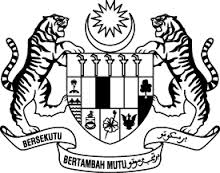 Mengapakah jata tersebut penting kepada negara dan bangsa Malaysia?	I	Memperkukuh perpaduan rakyat	II	Melahirkan rakyat bersemangat waja	III	Mempertahan semangat kenegerian	IV	Melambangkan kemajuan ekonomiA	I dan IIB	I dan IVC	II dan IIID	III dan IV36	 Maklumat berikut berkaitan Dasar Kependudukan negara Malaysia. Mengapakah kerajaan melaksanakan dasar di atas ? 	I	Mengimbangi kekuatan tentera negara jiran 	II	Merapatkan jurang ekonomi antara kaum	III	Menambahkan bilangan tenaga kerja	IV	Meningkatkan pasaran keluaran barangan tempatan	A 	I  dan II 
	B 	I dan IV 
	C 	II dan III
	D 	III dan IV [Lihat halaman sebelah37	Laporan Rahman Talib 1960 diperkenalkan dengan penekanan kepada perpaduan kaum.Antara berikut yang manakah syor laporan tersebut? 	I	Aliran vokasional diperkenalkan	II	Bahasa Melayu sebagai bahasa pengantar sekolah menengah	III	Sekolah kebangsaan menggantikan sekolah umum	IV	Sistem persekolahan bercorak integrasi	I dan II	I dan IV	II dan III	III dan IV38	Pernyataan berikut berkaitan dengan Prinsip Dasar Kebudayaan Kebangsaan	Bagaimanakah objektif dasar tersebut boleh dicapai ?	A	Menghalang kemiskinan	B	Membangunkan prasarana	C	Memperkukuhkan perpaduan	D	Mempertingkatkan ekonomi  negara 39 	Blok dunia berikut terbentuk semasa Perang Dingin. 	Apakah ciri blok kapitalis ?I	Mengamalkan pemerintahan demokratikII	Mengamalkan sistem satu partiIII	Memiliknegarakan perniagaanIV	Menjamin kebebasan individuA	I dan IIB	I dan IVC	II dan IIID	III dan IV40	Jadual berkaitan dengan Persatuan Negara-Negara Asia Tenggara ( ASEAN )	Apakah keputusan yang dicapai dalam mesyuarat tersebut ? 	A	Penubuhan Pusat Kajian Bahasa Inggeris ( RELC )	B	Pembentukan Perundingan Ekonomi Asia Timur ( EAEC )	C	Pengisytiharan Zon Aman, Bebas dan Berkecuali ( ZOPFAN )	D	Pembinaan Pusat Serantau untuk Sains dan Matematik ( RECSAM )KERTAS PEPERIKSAAN TAMAT2Gambar berikut merujuk kepada peralatan yang dicipta oleh masyarakat Mesopotamia yang membolehkan mereka mengawal banjir.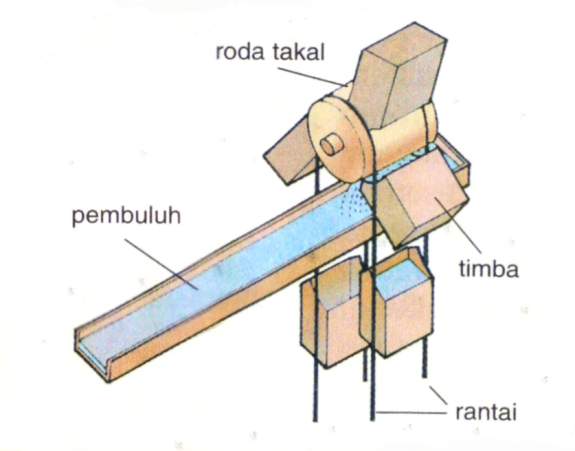 Mengapakah masyarakat tersebut berjaya mencipta peralatan tersebut ?Gambar berikut merujuk kepada peralatan yang dicipta oleh masyarakat Mesopotamia yang membolehkan mereka mengawal banjir.Mengapakah masyarakat tersebut berjaya mencipta peralatan tersebut ?A
B
C
DKemajuan sistem tulisanPenciptaan  roda Penggubalan undang-undang Pengamalan pemerintahan teokrasi6Maklumat berikut berkaitan dengan kemahiran  masyarakat kerajaan maritim.Apakah kesan kemahiran tersebut kepada kerajaan maritim ?Maklumat berikut berkaitan dengan kemahiran  masyarakat kerajaan maritim.Apakah kesan kemahiran tersebut kepada kerajaan maritim ?A
B
C
D     Pengukuhan kedudukan pemerintah     Penglibatan aktiviti  perdagangan  Peningkatan daya intelektualPemantapan pertahanan lautPerang al-BasusBerlaku antara Bani Taghlib dengan Bani BakarBerlangsung selama 40 tahunI     Melahirkan pemimpin berwibawaII     Memperkukuh sistem berkuasa mutlakIII     Mengehadkan kuasa pentadbir  wilayahIV     Memperkuat ikatan rakyat dengan pemimpinIstilahMaksudMudejarOrang Islam setempat tinggal dalam kawasan pemerintahan orang KristianMozarabOrang tempatan yang beragama Kristian yang mengamalkan kebudayaan Islam.TokohNegeriBendahara Tun PerakMelakaNegaraTokohSepanyolFerdinand AragonPortugalPutera HenryTahun	Pemodal China19101920193078%64%37%TokohPerubahan yang dibuatRaja MongkutMelantik 80 orang penasihat BritishRaja ChulalongkornMemperkenalkan Majlis Penasihat RendahPertubuhanMatlamat PerjuanganKesatuan Melayu MudaMenghalau penjajah British dari Tanah MelayuMerangka perlembagaan negaraXTahunPerkaraMatlamat1984Dasar KependudukanMeningkatkan jumlah penduduk Malaysia menjadi 70 juta dalam tempoh 115 hingga 120 tahunTahun1971TempatKuala LumpurPeristiwaMesyuarat Menteri-Menteri Luar ASEAN